Załącznik nr 9 do Regulaminu konkursu – 07.02.2017r.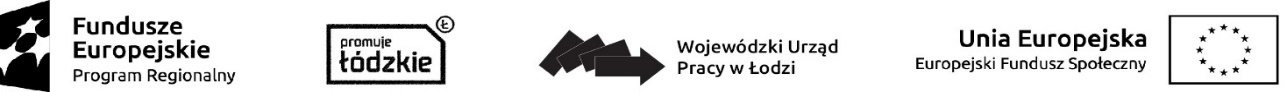 Wymagania dotyczące cen rynkowych w projektach realizowanych w ramach Poddziałania VIII.3.4Wsparcie przedsiębiorczości w formach bezzwrotnych – miasto Łódź w konkursie RPLD.08.03.04-IP.01-10-001/171. Zagadnienia wstępneCelem niniejszego dokumentu jest określenie jednolitych standardów realizacji projektów, wybieranych do dofinansowania w konkursie nr RPLD.08.03.04-IP.01-10-001/17, w ramach Poddziałania VIII.3.4 Regionalnego Programu Operacyjnego Województwa Łódzkiego na lata 2014-2020. Poniższe wymagania, stanowiące integralną część Regulaminu konkursu, opracowano na podstawie postanowień rozdziału 6.2 pkt 4 Wytycznych Ministra Rozwoju w zakresie kwalifikowalności wydatków z Europejskiego Funduszu Społecznego oraz Funduszu Spójności na lata 2014-2020 z dnia 19 września 2016r. Wymagania określają:wysokość cen rynkowych dla wydatków związanych z zatrudnieniem personelu projektu (w przypadku wynagrodzenia personelu tzw. ubruttowione brutto) oraz wymogi w zakresie kwalifikacji,maksymalne ceny rynkowe dotyczące zakupu towarów i usług w projektach,maksymalne ceny rynkowe i wymagania dotyczące wsparcia szkoleniowo-doradczego.Wymagania dotyczące standardu oraz cen rynkowych stanowić będą element oceny wniosku w zakresie dotyczącym ogólnego kryterium merytorycznego: prawidłowość sporządzenia budżetu projektu.Poniższe zestawienie podaje maksymalne ceny rynkowe brutto (w przypadku wynagrodzenia personelu tzw. ubruttowione brutto) wydatków najczęściej występujących we wnioskach o dofinansowanie projektu.Nie jest to katalog zamknięty i inne koszty związane z realizacją projektu, które nie zostały w nim ujęte, powinny być zgodne z cenami rynkowymi oraz spełniać zasady kwalifikowalności wydatków określone w Wytycznych w zakresie kwalifikowalności wydatków w ramach Europejskiego Funduszu Rozwoju Regionalnego, Europejskiego Funduszu Społecznego oraz Funduszu Spójności na lata 2014 2020.Wszystkie koszty będą rozpatrywane zgodnie ze specyfiką ocenianego projektu. Podczas analizy poziomu zaplanowanych w projekcie kosztów, oceniający będą brali pod uwagę takie aspekty jak: wielkość/wartość projektu, wielkość grupy docelowej, złożoność zadań zaplanowanych do realizacji czy czasowe zaangażowanie personelu projektu, co oznacza, że ceny w podanych wysokościach, nie będą  zatwierdzane „automatycznie”.W przypadku założenia w ramach projektu maksymalnej ceny określonej dla danego wydatku należy ten fakt szczegółowo uzasadnić we wniosku o dofinansowanie projektu.Zgodnie z Wytycznymi w zakresie kwalifikowalności wydatków w ramach EFRR, EFS oraz FS na lata 2014-2020 podatek od towarów i usług (VAT) może być uznany za wydatek kwalifikowalny tylko wtedy, gdy został faktycznie poniesiony przez beneficjenta, który nie ma prawnej możliwości odzyskania podatku VAT. Przedstawione poniżej ceny zawierają  podatek od towarów i usług VAT. W przypadku niekwalfikowania podatku VAT należy zaplanować w budżecie projektu koszty proporcjonalnie niższe.2. Mechanizm racjonalnych usprawnieńMechanizm racjonalnych usprawnień wynika z Wytycznych w zakresie realizacji zasady równości szans i niedyskryminacji, w tym dostępności dla osób z niepełnosprawnościami oraz zasady równości szans kobiet i mężczyzn w ramach funduszy unijnych na lata 2014-2020.Mechanizm racjonalnych usprawnień oznacza możliwość finansowania specyficznych usług dostosowawczych lub oddziaływania na szeroko pojętą infrastrukturę, nieprzewidzianych z góry we wniosku o dofinansowanie projektu, lecz uruchamianych wraz z pojawieniem się w projekcie (w charakterze uczestnika lub personelu) osoby z niepełnosprawnością.W projektach dedykowanych, w tym zorientowanych wyłącznie lub przede wszystkim na osoby z niepełnosprawnościami (np. osoby z niepełnosprawnościami sprzężonymi) oraz projektach skierowanych do zamkniętej grupy uczestników, wydatki na sfinansowanie mechanizmu racjonalnych usprawnień są wskazane we wniosku o dofinansowanie projektu.Każde racjonalne usprawnienie wynika z relacji przynajmniej trzech czynników:dysfunkcji związanej z danym uczestnikiem projektu,barier otoczenia,z charakteru usługi realizowanej w ramach projektu.W ramach przykładowego katalogu kosztów racjonalnych usprawnień jest możliwe sfinansowanie:kosztów specjalistycznego transportu na miejsce realizacji wsparcia;dostosowania architektonicznego budynków niedostępnych (np. zmiana miejsca realizacji projektu; budowa tymczasowych podjazdów; montaż platform, wind, podnośników; właściwe oznakowanie budynków poprzez wprowadzanie elementów kontrastowych i wypukłych celem właściwego oznakowania dla osób niewidomych i słabowidzących itp.);dostosowania infrastruktury komputerowej (np. wynajęcie lub zakup i instalacja programów powiększających, mówiących, kamer do kontaktu z osobą posługującą się językiem migowym, drukarek materiałów w alfabecie Braille’a);dostosowania akustycznego (wynajęcie lub zakup i montaż systemów wspomagających słyszenie, np. pętli indukcyjnych, systemów FM);asystenta tłumaczącego na język łatwy;asystenta osoby z niepełnosprawnością;tłumacza języka migowego lub tłumacza-przewodnika;przewodnika dla osoby mającej trudności w widzeniu;alternatywnych form przygotowania materiałów projektowych (szkoleniowych, informacyjnych, np. wersje elektroniczne dokumentów, wersje w druku powiększonym, wersje pisane alfabetem Braille’a, wersje w języku łatwym, nagranie tłumaczenia na język migowy na nośniku elektronicznym, itp.);zmiany procedur;wydłużonego czasu wsparcia (wynikającego np. z konieczności wolniejszego tłumaczenia na język migowy, wolnego mówienia, odczytywania komunikatów z ust, stosowania języka łatwego itp.);dostosowania posiłków, uwzględniania specyficznych potrzeb żywieniowych wynikających z niepełnosprawności.Każdy wydatek poniesiony w celu ułatwienia dostępu i uczestnictwa w projekcie osób z niepełnosprawnościami jest kwalifikowalny, o ile nie stanowi wydatku niekwalifikowalnego na mocy przepisów unijnych oraz Wytycznych w zakresie kwalifikowalności wydatków.W sytuacji pojawienia się w projekcie specjalnych potrzeb osoby lub osób z niepełnosprawnościami, beneficjent ma możliwość dokonania przesunięć środków w ramach budżetu na ten cel. W przypadku braku takiej możliwości, może wnioskować o zwiększenie wartości dofinansowania projektu.Ponosząc wydatki na mechanizm racjonalnych usprawnień, beneficjent jest zobowiązany do uzasadnienia konieczności poniesienia kosztu racjonalnego usprawnienia z zastosowaniem najbardziej efektywnego dla danego przypadku sposobu (np. prymat wynajmu nad zakupem).3. Personel projektuPrzy ocenie kwalifikowalności wydatków związanych z zatrudnieniem personelu na umowę cywilno-prawną przy wykorzystaniu maksymalnej ceny rynkowej pod uwagę będzie brana wielkość zaangażowania godzinowego danej osoby w projekcie.  Przy zatrudnieniu pracownika na umowę o pracę (np. ½ etatu w okresie roku) wynagrodzenie nie może wynikać z  przemnożenia liczby przepracowanych godzin i podanej w zestawieniu ceny ponieważ prowadzić to będzie do nieuzasadnionego zawyżenia poziomu wynagrodzeń. Wydatki związane z wynagrodzeniem personelu są kwalifikowane pod warunkiem, że ich wysokość odpowiada wynagrodzeniom faktycznie stosowanym u beneficjenta na analogicznych stanowiskach lub na stanowiskach wymagających analogicznych kwalifikacji.W przypadku zatrudnienia osób wskazane wyżej ceny są cenami uwzględniającymi wszystkie możliwe koszty zatrudnienia osób. Zatem w przypadku zatrudnienia osób na podstawie stosunku pracy mowa o tzw. kosztach brutto brutto.4. Zakup towarów i usługPodane poniżej ceny należy traktować jako maksymalne. W przypadku, gdy w projekcie zostanie podana cena przekraczająca cenę maksymalną wydatek może zostać uznany za niekwalifikowalny.5. Wsparcie szkoleniowo-doradczeBeneficjentom realizującym szkolenia i doradztwo w ramach projektu przysługuje pula środków na realizację usług szkoleniowo-doradczych o charakterze specjalistycznym (indywidualnych i grupowych) wynosząca nie więcej niż 3 000,00 zł na uczestnika projektu. Oznacza to, że niezależnie od tego, jakiego rodzaju szkolenia bądź doradztwo beneficjent planuje w projekcie, maksymalne łączne koszty realizacji tej formy wsparcia nie mogą przekraczać iloczynu liczby uczestników projektu oraz kwoty 3 000,00 zł. W przypadku szkolenia z podstaw prowadzenia działalności gospodarczej koszt takiego szkolenia nie powinien typowo przekraczać 900 zł przy typowej długości trwania wynoszącej 60 godzin. Wszelkie odstępstwa od zasady powinny znaleźć należyte uzasadnienie w treści wniosku. Stawka 900 zł mieści się w puli środków 3 000,00 zł na osobę.Uwaga !Od podmiotów realizujących usługi szkoleniowe wymagane będzie posiadanie wpisu do Rejestru Instytucji Szkoleniowych, prowadzonego przez Wojewódzki Urząd Pracy właściwy ze względu na siedzibę instytucji.Od podmiotów realizujących usługi poradnictwa zawodowego wymagane jest posiadanie wpisu do Krajowego Rejestru Agencji Zatrudnienia (KRAZ) prowadzonego przez Wojewódzki Urząd Pracy właściwy ze względu na siedzibę instytucji.Niezależnie od powyższych zastrzeżeń koszty realizacji szkoleń muszą być zgodne z cenami rynkowymi oraz spełniać zasady kwalifikowalności wydatków określone w „Wytycznych w zakresie kwalifikowalności wydatków w ramach Europejskiego Funduszu Rozwoju Regionalnego, Europejskiego Funduszu Społecznego oraz Funduszu Spójności na lata 2014-2020”.Poz.NazwaOpis i wymaganiaMaksymalna cena rynkowaJednostka miary1Trenerwydatek kwalifikowalny, o ile beneficjent realizujący samodzielnie w ramach projektu dane szkolenie i angażujący w związku z tym trenera, posiada wpis do RIS prowadzonego przez WUP właściwy ze względu na siedzibę beneficjenta,wydatek kwalifikowalny, o ile trener posiada wykształcenie wyższe/zawodowe lub certyfikaty/zaświadczenia/inne oraz doświadczenie zawodowe umożliwiające przeprowadzenie danego wsparcia, przy czym minimalne doświadczenie zawodowe w danej dziedzinie nie powinno być krótsze niż 2 lata85,00 zł45 minut zegarowych2Doradca zawodowywydatek kwalifikowalny, o ile doradca zawodowy posiada wykształcenie wyższe (psychologiczne, w kierunku psychologii doradztwa zawodowego albo podobne albo ukończone odpowiednie studia podyplomowe)/zawodowe lub certyfikaty/zaświadczenia/inne orazdoświadczenie zawodowe umożliwiające przeprowadzenie danego wsparcia, przy czym minimalne doświadczenie zawodowe w danej dziedzinie/w pracy z określoną grupą docelową nie powinno być krótsze niż 2 lata,  wydatek kwalifikowany o ile podmiot realizujący usługę posiada wpis do rejestru podmiotów prowadzących agencję zatrudnienia 80,00 złgodzina zegarowa3Doradca (np. biznesowy, prawny, finansowy)wykształcenie wyższe/zawodowe lub certyfikaty/zaświadczenia/inne umożliwiające przeprowadzenie danego wsparcia,co najmniej 2 - letnie doświadczenie zawodowe umożliwiające przeprowadzenie danego wsparcia, przy czym minimalne doświadczenie zawodowe w danej dziedzinie/w pracy z określoną grupą docelową nie powinno być krótsze niż 2 lata  135,00 złgodzina zegarowa4Ocena biznesplanu osoba oceniająca biznesplany posiada wiedzę i doświadczenie z zakresu wspierania podmiotów ekonomii społecznej oraz/lub doświadczenie z zakresu prowadzenia działalności gospodarczej (doświadczenie biznesowe). Dodatkowo pożądane jest doświadczenie w zakresie oceny pomysłów na biznes100,00 złocena wniosku przez jedną osobęPoz.NazwaWarunek kwalifikowalnościMaksymalna cena rynkowaJednostka miary1Lunch / obiad / kolacjakoszt obejmuje dwa dania (zupa i drugie danie) oraz napój, przy czym istnieje możliwość szerszego zakresu usługi, o ile mieści się w określonej cenie rynkowej,w przypadku lunchu / obiadu wydatek jest kwalifikowalny o ile wsparcie dla tej samej grupy osób w danym dniu trwa co najmniej 6 godzin lekcyjnych (tj. 6*45 minut),w przypadku kolacji wydatek kwalifikowalny, o ile finansowana jest usługa noclegowa,cena rynkowa powinna być uzależniona od rodzaju oferowanej usługi i jest niższa, jeśli finansowany jest mniejszy zakres usługi (np. obiad składający się tylko z drugiego dania i napoju),cena uwzględnia koszt dowozu, opakowania i obsługi 35,00 złosobodzień2Przerwa kawowaforma wsparcia w ramach której ma być świadczona przerwa kawowa dla tej samej grupy osób w danym dniu trwa co najmniej 4 godziny lekcyjne,obejmuje kawę, herbatę, wodę, mleko, cukier, cytrynę, drobne słone lub słodkie przekąski typu paluszki lub kruche ciastka lub owoce, przy czym istnieje możliwość szerszego zakresu usługi, o ile mieści się w określonej cenie rynkowej,cena rynkowa powinna być uzależniona od rodzaju oferowanej usługi i jest niższa, jeśli finansowany jest mniejszy zakres usługi (np. kawa, herbata, woda, mleko, cukier, cytryna bez drobnych słonych lub słodkich przekąsek) 15,00 złosobodzień3Wynajem sali szkoleniowejkoszt obejmuje salę wyposażoną zgodnie z potrzebami projektu, m.in. w stoły, krzesła, rzutnik multimedialny z ekranem, komputer, tablice flipchart lub tablice suchościeralne, bezprzewodowy dostęp do Internetu oraz koszty utrzymania sali, w tym energii elektrycznej,wydatek kwalifikowalny,  o ile sala oraz budynek, w którym ona się znajduje, zapewnia odpowiednie warunki socjalne, BHP oraz dostęp dla osób z niepełnosprawnością (niwelowanie barier architektonicznych), przy czym obowiązek ten nie dotyczy udostępnienia sal szkoleniowych jako wkład własny w projekcie  -  w takiej sytuacji wnioskodawca w ramach dofinansowania może zastosować mechanizm racjonalnych usprawnień 45,00 złgodzinazegarowa4Wynajem sali na spotkania indywidualnekoszt obejmuje salę wyposażoną zgodnie z potrzebami projektu, m.in. w stoły, krzesła, rzutnik multimedialny z ekranem, komputer, tablice flipchart lub tablice suchościeralne, bezprzewodowy dostęp do Internetu oraz koszty utrzymania sali, w tym energii elektrycznej,wydatek kwalifikowalny,  o ile sala oraz budynek, w którym ona się znajduje, zapewnia odpowiednie warunki socjalne, BHP oraz dostęp dla osób z niepełnosprawnością (niwelowanie barier architektonicznych), przy czym obowiązek ten nie dotyczy udostępnienia sal szkoleniowych jako wkład własny w projekcie  -  w takiej sytuacji wnioskodawca w ramach dofinansowania może zastosować mechanizm racjonalnych usprawnień 35,00 złgodzinazegarowa5Wynajem sali komputerowej z pełnym wyposażeniemkoszt obejmuje salę wyposażoną zgodnie z potrzebami projektu, m.in. w stoły, krzesła, rzutnik multimedialny z ekranem, stanowiska komputerowe, tablice flipchart lub tablice suchościeralne, bezprzewodowy dostęp do Internetu oraz koszty utrzymania sali, w tym energii elektrycznej,wydatek kwalifikowalny,  o ile sala oraz budynek, w którym ona się znajduje, zapewnia odpowiednie warunki socjalne, BHP oraz dostęp dla osób z niepełnosprawnością (niwelowanie barier architektonicznych), przy czym obowiązek ten nie dotyczy udostępnienia sal szkoleniowych jako wkład własny w projekcie  -  w takiej sytuacji wnioskodawca w ramach dofinansowania może zastosować mechanizm racjonalnych usprawnień75,00 złgodzinazegarowa6Zwrot kosztów dojazduwydatek kwalifikowalny  związku z uzasadnionymi potrzebami grupy docelowej (np. koszty dojazdów dla osób  bezrobotnych),wydatek kwalifikowalny do wysokości opłat za środki transportu publicznego szynowego lub kołowego zgodnie z cennikiem biletów II klasy obowiązującym na danym obszarze, także w przypadku korzystania ze środków transportu prywatnego (w szczególności samochodem lub taksówką) jako refundacja wydatku faktycznie poniesionego do ww. wysokości cena uzależniona od cenników operatorów komunikacji publicznej;cena uzależniona od cenników operatorów komunikacji publicznej;7Materiały dla uczestnikówcena obejmuje zestaw składający się z teczki, notesu i długopisuwydatek kwalifikowalny,   o ile przewidziane są w ramach realizowanego projektu szkolenia/warsztaty/doradztwo,cena rynkowa powinna być uzależniona od rodzaju oferowanej usługi i jest niższa, jeśli finansowany jest mniejszy zakres usługi (np. notes i długopis)długopis - 1,50 złnotes - 4,50 złteczka - 2,50 złkomplet - 8,50 złdługopis - 1,50 złnotes - 4,50 złteczka - 2,50 złkomplet - 8,50 zł8Opieka nad osobą zależnąwydatek kwalifikowalny w okresie objęcia wsparciem uczestnika, np. odbywania szkoleniamiesięcznie nie więcej niż ½ zasiłku, o którym mowa w art. 72 ust. 1 pkt 1 ustawy o promocji zatrudnienia i instytucjach rynku pracymiesięcznie nie więcej niż ½ zasiłku, o którym mowa w art. 72 ust. 1 pkt 1 ustawy o promocji zatrudnienia i instytucjach rynku pracy